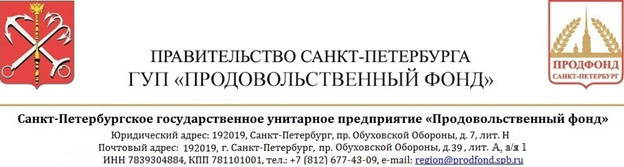 ПРИКАЗ «09» октября 2023г.                                                                                             №  155Об утверждении перечня коррупционно опасных     функций     и     должностей, замещение       которых       связано     скоррупционными рискамиВо исполнение п. 1.10. приказа Комитета по промышленной политике, инновациям и торговле Санкт-Петербурга,ПРИКАЗЫВАЮ:Утвердить в ГУП «Продовольственный фонд» (далее – Предприятие) перечень коррупционно опасных функций, выполняемых на Предприятии (Приложение № 1).Утвердить в ГУП «Продовольственный фонд» перечень должностей, замещение которых связано с коррупционными рисками (Приложение № 2).Проводить мониторинг исполнения трудовых обязанностей работниками, деятельность которых связана с коррупционными рисками. Итоги мониторинга проводить ежегодно в IV квартале на заседании комиссии по противодействию коррупции.Приказы ГУП «Продовольственный фонд» от 09.12.2020 № 163 и 08.09.2021 № 142 считать утратившими силу. 4. Настоящий приказ вступает в силу с даты подписания. 5. Помощнику генерального директора ознакомить с настоящим приказом заинтересованных лиц.6. Контроль за исполнением настоящего приказа оставляю за собой.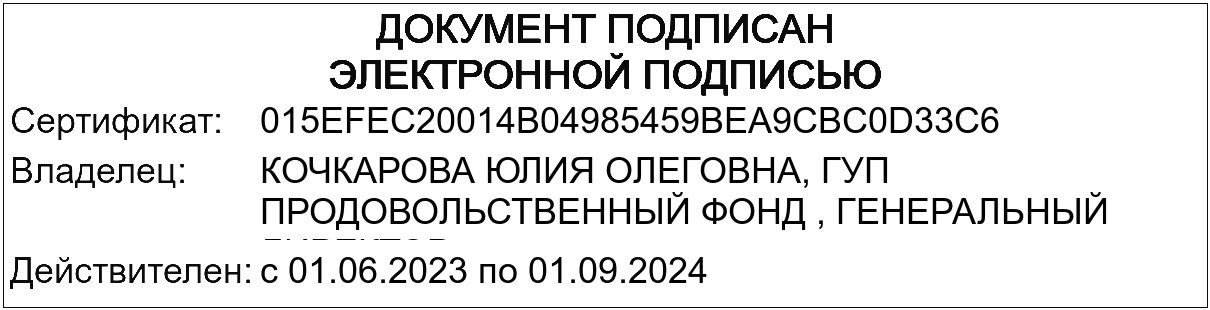 Приложение № 1к Приказу ГУП «Продовольственный фонд»от « 09 »  октября  202  3 г.  №   155  .Перечень коррупционно опасных функций, выполняемых ГУП «Продовольственный фонд»Формирование, управление, хранение, страхование и обслуживание регионального продовольственного фонда Санкт-Петербурга.Распоряжение в установленном порядке государственным имуществом Санкт-Петербурга, закрепленным на праве хозяйственного ведения.Определение поставщиков (подрядчиков, исполнителей) и заключение гражданско-правовых договоров на поставки товаров, выполнение работ, оказание услуг.Хранение и распределение материально-технических ресурсов.Генеральный директор                                                                                                 Ю.О. Кочкарова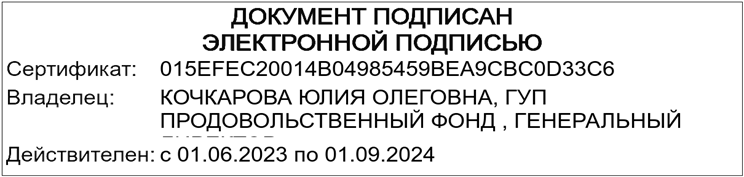 Приложение № 2к Приказу ГУП «Продовольственный фонд»от « 09 »  октября  202  3 г.  №   155  .Перечень должностей в ГУП «Продовольственный фонд», замещение которых связано с коррупционными рисками.Перечень должностей в ГУП «Продовольственный фонд», замещение которых связано с коррупционными рисками.Генеральный директор                                                                                                 Ю.О. КочкароваГенеральный директорЮ.О. Кочкарова№Наименование должностейНомера пунктов перечня коррупционно опасных функций, выполняемых ГУП «Продовольственный фонд», утвержденных Приложением № 1 к настоящему приказуРуководствоГенеральный директор1,2,3,4Заместитель генерального директора по производству1,2,3,4Заместитель генерального директора по экономике1,2,3,4Главный инженер2,3,4Ведущий специалист по охране труда3,4Ведущий специалист по гражданской обороне и чрезвычайным ситуациям3,4Служба безопасностиНачальник 1,3,4Управление по коммерческой деятельностиНачальник1,2,3,4Коммерческий отделНачальник1,3Главный специалист по закупкам1,3Ведущий специалист по закупкам1,3Ведущий специалист по продажам3Специалист по продажам3Весовщик-оператор4Контрактная службаНачальник 1,3Ведущий специалист1,3Планово-экономический отделНачальник 1,3Ведущий экономист1,3Юридический отделНачальник1,2,3Заместитель начальника1,2,3Служба главного инженераЗаместитель главного инженера2,3,4Главный энергетик- начальник электроцеха2,3,4Инженер по охране окружающей среды (эколог)3,4ПроизводствоНачальник2,3,4Примельничный складЗаведующий складом4ЭлеваторНачальник1,2,3,4Мастер погрузочно- разгрузочных работ (замещающий начальника в период отпуска, б/л и т.д.)1,2,3,4Производственно-технологическая лабораторияНачальник1,3Заместитель начальника1,3АвтохозяйствоНачальник2,3,4Механик (замещающий начальника в период отпуска, б/л и т.д.)2,3,4СкладЗаведующий складом4Кладовщик4